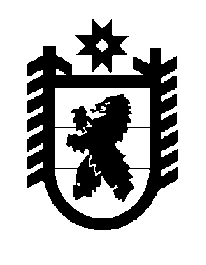 Российская Федерация Республика Карелия    ПРАВИТЕЛЬСТВО РЕСПУБЛИКИ КАРЕЛИЯРАСПОРЯЖЕНИЕ                                  от  8 апреля 2015 года № 212р-Пг. Петрозаводск В целях реализации постановления Правительства Российской Федерации от 21 октября 2011 года № 852 «Об утверждении Правил распределения и предоставления субсидий из федерального бюджета бюджетам субъектов Российской Федерации на реализацию мероприятий, предусмотренных региональными программами переселения, включенными в Государственную программу по оказанию содействия добровольному переселению в Российскую Федерацию соотечественников, проживающих за рубежом»:1. Одобрить и подписать Соглашение между Федеральной миграционной службой и Правительством Республики Карелия о предоставления в 2015 году субсидий из федерального бюджета бюджету Республики Карелия на реализацию мероприятий, предусмотренных региональной программой переселения, включенной в Государственную программу по оказанию содействия добровольному переселению в Российскую Федерацию соотечественников, проживающих за рубежом, по итогам реализации по состоянию на 1 января 2015 года региональной программы переселения (далее – Соглашение).2. Определить Министерство труда и занятости Республики Карелия органом, уполномоченным на выполнение условий Соглашения.           ГлаваРеспублики  Карелия                                                             А.П. Худилайнен